ข้อ O 40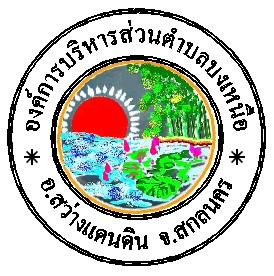 คำนำ		การทุจริต เป็นปัญหาใหญ่ที่ยังคงขยายวงกว้าง และส่งผลกระทบต่อทุกภาคส่วน ในหลาย ๆด้าน ก่อให้เกิดความเสียหายต่อสังคมและประเทศชาติ จากสถานการณ์การทุจริตที่มีอยู่เป็นจำนวนมากในสังคมไทย 
จึงได้มีการจัดทำยุทธศาสตร์ชาติว่าด้วยการป้องกันและปราบปรามการทุจริต โดยมีวัตถุประสงค์เพื่อให้ประเทศไทยเป็นประเทศที่มีมาตรฐานความโปร่งใสเทียบเท่าสากล มุ่งสู่การเป็นประเทศที่มีมาตรฐานทางคุณธรรมจริยธรรม เป็นสังคมใหม่ที่ประชาชนไม่เพิกเฉยต่อการทุจริตทุกรูปแบบ โดยได้รับความร่วมมือจากฝ่ายการเมือง หน่วยงานของรัฐ ตลอดจนประชาชน ในการพิทักษ์รักษาผลประโยชน์ของชาติและประชาชน เพื่อให้ประเทศไทย
มีศักดิ์ศรีและเกียรติภูมิ ในด้านความโปร่งใสทัดเทียมนานาอารยประเทศเพื่อเป็นส่วนหนึ่งในการช่วยขับเคลื่อนยุทธศาสตร์ชาติ ฯ ให้เกิดเป็นรูปธรรม องค์การบริหารส่วนตำบลบงเหนือ อำเภอสว่างแดนดิน  จังหวัดสกลนคร ได้ดำเนินการตามแผนปฏิบัติการป้องกันการทุจริตของ องค์การบริหารส่วนตำบลบงเหนือ.ประจำปี พ.ศ. 2563 ตามกรอบการจัดทำแผนปฏิบัติการป้องกันการทุจริต สำนักงานป้องกันและปราบปรามการทุจริต ซึ่งสอดคล้องกับยุทธศาสตร์ชาติว่าด้วยการป้องกันและปราบปรามการทุจริต ระยะที่ 3 (พ.ศ. 2560 -พ.ศ. 2564) เพื่อใช้เป็นกรอบแนวทางในการดำเนินการป้องกันและปราบปรามการทุจริตในการนี้ จึงขอรายงานผลการกำกับติดตามการดำเนินการป้องกันการทุจริตประจำปี 2563 รอบ 6 เดือน ของ องค์การบริหารส่วนตำบลบงเหนือ       อำเภอสว่างแดนดิน   จังหวัดสกลนครองค์การบริหารส่วนตำบลบงเหนือ       ๓ เมษายน 2563		องค์การบริหารส่วนตำบลบงเหนือ       อำเภอสว่างแดนดิน  จังหวัดสกลนคร ได้ดำเนินการตามแผนปฏิบัติการป้องกันการทุจริตของ องค์การบริหารส่วนตำบลบงเหนือ       ปีบประมาณ พ.ศ. 2563 รอบ 6 เดือนทั้งหมดจำนวน 38 โครงการจากโครงการทั้งหมด 51 โครงการคิดเป็น ร้อยละ 97.37  ทั้งนี้ งบประมาณของการดำเนินการไม่ได้กำหนดไว้ (ไม่ใช้งบประมาณ)ซึ่งสามารถคิดเป็นร้อยละการเบิกจ่าย คือ ร้อยละ100สามารถสรุปผลการกำกับติดตามการดำเนินงานตามแผนฯ ได้ดังนี้ มิติที่ 1การสร้างสังคมที่ไม่ทนต่อการทุจริต  จำนวน 7  โครงการ มิติที่ 2การบริหารราชการเพื่อป้องกันการทุจริต   จำนวน  18  โครงการมิติที่ 3 การส่งเสริมบทบาทและการมีส่วนร่วมของภาคประชาชน   จำนวน  13  โครงการมิติที่ 4การเสริมสร้างและปรับปรุงกลไกลในการตรวจสอบการปฏิบัติราชการ  จำนวน  6  โครงการลงชื่อ  สุพัตร  จันทะดวง  ผู้จัดทำ(นางสุพัตรา  จันทะดวง)ตำแหน่งนักทรัพยากรบุคคลชำนาญการหมายเหตุ : แหล่งข้อมูลสามารถนำมาจากระบบeplannaccของแต่ละหน่วยงาน (รอบ 6 เดือน ปี 2563)ลำดับชื่อโครงการ/กิจกรรม/มาตรการรายละเอียด/ลักษณะการดำเนินการระยะเวลาดำเนินการสถานที่ดำเนินการหน่วยงานที่รับผิดชอบผลการดำเนินการผลการดำเนินการผลการดำเนินการหมายเหตุลำดับชื่อโครงการ/กิจกรรม/มาตรการรายละเอียด/ลักษณะการดำเนินการระยะเวลาดำเนินการสถานที่ดำเนินการหน่วยงานที่รับผิดชอบงบประมาณผลผลิตผลลัพธ์หมายเหตุ1โครงการบริหารงานตามหลักธรรมาภิบาลจัดประชุม/อบรมให้ความรู้  พ.ศ. 2563 ณ อบต.บงเหนือปีงบประมาณ 2563ณ องค์การบริหารส่วนตำบลบงเหนือองค์การบริหารส่วนตำบลบงเหนือไม่ใช้งบประมาณพนักงานส่วนตำบลเจ้าหน้าที่ของ อบต. เข้าร่วมประชุมจำนวน 60 คน คิดเป็นร้อยละ80ของเจ้าหน้าที่ทั้งหมดพนักงานส่วนตำบลมีความรู้และความเข้าใจกับการป้องกันและปราบปรามการทุจริตประพฤติมิชอบ คิดเป็นร้อยละ 85 ลำดับชื่อโครงการ/กิจกรรม/มาตรการรายละเอียด/ลักษณะการดำเนินการระยะเวลาดำเนินการสถานที่ดำเนินการหน่วยงานที่รับผิดชอบผลการดำเนินการผลการดำเนินการผลการดำเนินการหมายเหตุลำดับชื่อโครงการ/กิจกรรม/มาตรการรายละเอียด/ลักษณะการดำเนินการระยะเวลาดำเนินการสถานที่ดำเนินการหน่วยงานที่รับผิดชอบงบประมาณผลผลิตผลลัพธ์2โครงการฝึกอบรมคุณธรรมจริยธรรม  แก่ผู้บริหาร สมาชิกสภา และพนักงานส่วนตำบลบงเหนือจัดอบรมคุณธรรมจริยธรรมแก่ผู้บริหาร  สมาชิกสภา  และพนักงานส่วนตำบลปีงบประมาณ 2563ณ องค์การบริหารส่วนตำบลบงเหนือองค์การบริหารส่วนตำบลบงเหนือ20,000พนักงานส่วนตำบลเจ้าหน้าที่ของ อบต. เข้าร่วมประชุมจำนวน 60 คน คิดเป็นร้อยละ80ของเจ้าหน้าที่ทั้งหมดผู้บริหารและสมาชิก  พนักงานส่วนตำบลเกิดจิตสำนึกที่ดี  ในการต่อต้านการทุจริตและประพฤติปฏิบัติ  โดยยึดมั่นตามหลักประมวลจริยธรรม3.กิจกรรมให้ความรู้ผลประโยชน์ทับซ้อนให้กับพนักงานส่วนตำบลและพนักงานจ้างขององค์การบริหารส่วนตำบลบงเหนือจัดประชุมประจำเดือนและให้ความรู้เรื่องผลประโยชน์ทับซ้อนปีงบประมาณ 2563ณ องค์การบริหารส่วนตำบลบงเหนือองค์การบริหารส่วนตำบลบงเหนือไม่ใช้งบประมาณพนักงานส่วนตำบลเจ้าหน้าที่ของ อบต. เข้าร่วมประชุมจำนวน 60 คน คิดเป็นร้อยละ80ของเจ้าหน้าที่ทั้งหมดพนักงานส่วนตำบลและพนักงานจ้างมีความรู้เกี่ยวกับผลประโยชน์ทับซ้อนลำดับชื่อโครงการ/กิจกรรม/มาตรการรายละเอียด/ลักษณะการดำเนินการระยะเวลาดำเนินการสถานที่ดำเนินการหน่วยงานที่รับผิดชอบผลการดำเนินการผลการดำเนินการผลการดำเนินการหมายเหตุลำดับชื่อโครงการ/กิจกรรม/มาตรการรายละเอียด/ลักษณะการดำเนินการระยะเวลาดำเนินการสถานที่ดำเนินการหน่วยงานที่รับผิดชอบงบประมาณผลผลิตผลลัพธ์4.โครงการปลูกต้นไม้เพื่อเพิ่มพื้นที่สีเขียว ลดภาวะโลกร้อนในพื้นที่ตำบลบงเหนือปลูกต้นไม้โดยส่วนราชการ องค์กรภาคเอกชน สถาบันการศึกษา กลุ่มพลังมวลชน และประชาชนในท้องถิ่นปีงบประมาณ 2563ณ องค์การบริหารส่วนตำบลบงเหนือองค์การบริหารส่วนตำบลบงเหนือไม่ใช้งบประมาณพนักงานส่วนตำบลเจ้าหน้าที่ของ อบต. เข้าร่วมประชุมจำนวน 60 คน คิดเป็นร้อยละ80ของเจ้าหน้าที่ทั้งหมดประชาชนมีจิตสำนึก ในการดูแลรักษาทรัพยากรธรรมชาติและสิ่งแวดล้อม5.โครงการสร้างอาชีพสร้างรายได้  ตามแนวทางเศรษฐกิจพอเพียงจัดอบรมให้ความรู้เกี่ยวกับการเพาะเห็ดให้กับผู้ร่วมโครงการปีงบประมาณ 2563ณ องค์การบริหารส่วนตำบลบงเหนือองค์การบริหารส่วนตำบลบงเหนือ20,000ประชาชนในตำบลบงเหนือเข้าร่วมฝึกอบรมให้ความรู้เกี่ยวกับการเพาะเห็ดให้กับผู้ร่วมโครงการ ร้อยละ 80มีรายได้เพิ่มขึ้น ลดรายจ่าย เกิดความพอเพียงเกิดการเรียนรู้และเข้าใจหลักปรัชญาเศรษฐกิจพอเพียง6.  โครงการสร้างภูมิคุ้มกันทางสังคมให้เด็กและเยาวชนบงเหนือ (กิจกรรมโตไปไม่โกง)จัดอบรมให้ความรู้เด็กและเยาวชน ไม่อมรับพฤติกรรมทุจริตคอร์รัปชันและการโกงทุกรูปแบบ ปีงบประมาณ 2563ณ องค์การบริหารส่วนตำบลบงเหนือองค์การบริหารส่วนตำบลบงเหนือ20,000เด็กและเยาวชนตำบลเหนือ  จำนวน 80 คนเด็กและเยาวชนเกิดความตระหนักรู้ สามารถแยกแยะถูก ผิด ชั่ว ดี สามารถนำความรู้ประสบการณ์ที่ได้รับมาปรับใช้กับชีวิตลำดับชื่อโครงการ/กิจกรรม/มาตรการรายละเอียด/ลักษณะการดำเนินการระยะเวลาดำเนินการสถานที่ดำเนินการหน่วยงานที่รับผิดชอบผลการดำเนินการผลการดำเนินการผลการดำเนินการหมายเหตุลำดับชื่อโครงการ/กิจกรรม/มาตรการรายละเอียด/ลักษณะการดำเนินการระยะเวลาดำเนินการสถานที่ดำเนินการหน่วยงานที่รับผิดชอบงบประมาณผลผลิตผลลัพธ์7.โครงการสร้างภูมิคุ้มกันทางสังคมให้เด็กและเยาวชนตำบลบงเหนือ  (กิจกรรมส่งเสริมการเรียนรู้ปรัชญาเศรษฐกิจพอเพียง)จัดกิจกรรมให้ความรู้แก่เด็กและเยาวชนปีงบประมาณ 2563ณ องค์การบริหารส่วนตำบลบงเหนือองค์การบริหารส่วนตำบลบงเหนือ20,000เด็กและเยาวชนตำบลบงเหนือ จำนวน 90 คนเด็กและเยาวชนเกิดความตระหนักรู้ รู้จักการใช้ชีวิตแบบพอเพียง ตามแนวทางปรัชญาเศรษฐกิจพอเพียง เห็นคุณค่าของทรัพยากรต่างๆ รู้จักเอื้อเฟื้อเผื่อแผ่ แบ่งปัน และรู้จักอยู่ร่วมกับผู้อื่นได้อย่างมีความสุขลำดับชื่อโครงการ/กิจกรรม/มาตรการรายละเอียด/ลักษณะการดำเนินการระยะเวลาดำเนินการสถานที่ดำเนินการหน่วยงานที่รับผิดชอบผลการดำเนินการผลการดำเนินการผลการดำเนินการหมายเหตุลำดับชื่อโครงการ/กิจกรรม/มาตรการรายละเอียด/ลักษณะการดำเนินการระยะเวลาดำเนินการสถานที่ดำเนินการหน่วยงานที่รับผิดชอบงบประมาณผลผลิตผลลัพธ์หมายเหตุ1กิจกรรมประกาศเจตจำนงต่อต้านการทุจริตของผู้บริหาร  องค์กรปกครองท้องถิ่นจัดทำประกาศเจตจำนงต่อต้านการทุจริตของผู้บริหาร อปท. ปีงบประมาณ 2563ณ องค์การบริหารส่วนตำบลบงเหนือองค์การบริหารส่วนตำบลบงเหนือไม่ใช้งบประมาณประกาศเจตจำนงการต่อต้านการทุจริตของผู้บริหาร อย่างน้อย 1 ฉบับแผนปฏิบัติการป้องกันการทุจริตขององค์กรปกครองส่วนท้องถิ่น 4 ปี2มาตรการสร้างความโปร่งใสในการบริหารงานบุคคล (ถือปฏิบัติตามระเบียบ)จัดทำมาตรการสร้างความโปร่งใสในการบริหารงานบุคคล (ถือปฏิบัติตามระเบียบ)ปีงบประมาณ 2563ณ องค์การบริหารส่วนตำบลบงเหนือองค์การบริหารส่วนตำบลบงเหนือไม่ใช้งบประมาณจัดทำมาตรการด้านการบริหารบุคคลขององค์การบริหารส่วนตำบล จำนวน 1 มาตรการจัดทำมาตรการด้านการบริหารบุคคลขององค์การบริหารส่วนตำบล จำนวน 1 มาตรการ3มาตรการออกคำสั่งมอบหมายของนายก  อบต.  ปลัด อบต.และหัวหน้าส่วนราชการมาตรการออกคำสั่งมอบหมายของนายก  อบต.  ปลัด อบต.และหัวหน้าส่วนราชการปีงบประมาณ 2563ณ องค์การบริหารส่วนตำบลบงเหนือองค์การบริหารส่วนตำบลบงเหนือไม่ใช้งบประมาณจัดทำคำสั่งมอบหมายงานของนายก  อบต. ปลัด  อบต. และหัวหน้าส่วนราชการ จำนวน 4 ฉบับเพื่อเป็นการลดขั้นตอนการให้บริการประชาชนให้ความต้องการของประชาชนลำดับชื่อโครงการ/กิจกรรม/มาตรการรายละเอียด/ลักษณะการดำเนินการระยะเวลาดำเนินการสถานที่ดำเนินการหน่วยงานที่รับผิดชอบผลการดำเนินการผลการดำเนินการผลการดำเนินการหมายเหตุลำดับชื่อโครงการ/กิจกรรม/มาตรการรายละเอียด/ลักษณะการดำเนินการระยะเวลาดำเนินการสถานที่ดำเนินการหน่วยงานที่รับผิดชอบงบประมาณผลผลิตผลลัพธ์หมายเหตุ4.กิจกรรมสร้างความโปร่งใสในการพิจารณาเลื่อนขั้นเงินเดือนจัดทำข้อตกลงการบริหารงานบุคคลด้านการเลื่อนขั้นเงินเดือนมีความโปร่งใส เป็นธรรมและสามารถตรวจสอบได้ปีงบประมาณ 2563ณ องค์การบริหารส่วนตำบลบงเหนือองค์การบริหารส่วนตำบลบงเหนือไม่ใช้งบประมาณมีการพิจารณาเลื่อนขั้นเงินเดือนที่โปร่งใส เป็นธรรม ตรวจสอบได้มีการพิจารณาเลื่อนขั้นเงินเดือนที่โปร่งใส เป็นธรรม ตรวจสอบได้5.กิจกรรมการพัฒนาแผนและกระบวนการจัดหาพัสดุจัดเก็บข้อมูลในการจัดซื้อจัดจ้างปีงบประมาณ 2563ณ องค์การบริหารส่วนตำบลบงเหนือองค์การบริหารส่วนตำบลบงเหนือไม่ใช้งบประมาณประชาชนได้รับทราบข้อมูลในการบริหารงานของหน่วยงานด้วยความโปร่งใสมีประสิทธิภาพผู้บริหารมีข้อมูลในการวางแผนการบริหารงานให้มีประสิทธิภาพ6.โครงการเผยแพร่ข้อมูลข่าวสารด้านการจัดซื้อจัดจ้างรวบรวมข้อมูลกระบวนการจัดหาพัสดุเพื่อจัดทำประกาศปีงบประมาณ 2563ณ องค์การบริหารส่วนตำบลบงเหนือองค์การบริหารส่วนตำบลบงเหนือไม่ใช้งบประมาณเผยแพร่ข้อมูลการจัดซื้อ – จัดจ้าง ตามแผนงาน/โครงการต่างๆประชาชนได้รับทราบข้อมูลข่าวสาร การจัดซื้อจัดจ้างลำดับชื่อโครงการ/กิจกรรม/มาตรการรายละเอียด/ลักษณะการดำเนินการระยะเวลาดำเนินการสถานที่ดำเนินการหน่วยงานที่รับผิดชอบผลการดำเนินการผลการดำเนินการผลการดำเนินการหมายเหตุลำดับชื่อโครงการ/กิจกรรม/มาตรการรายละเอียด/ลักษณะการดำเนินการระยะเวลาดำเนินการสถานที่ดำเนินการหน่วยงานที่รับผิดชอบงบประมาณผลผลิตผลลัพธ์หมายเหตุ7.กิจกรรมการใช้บัตรคิวในการติดต่อราชการจัดทำบัตรคิวในรูปแบบต่างๆ ตามความจำเป็นและเหมาะสมปีงบประมาณ 2563ณ องค์การบริหารส่วนตำบลบงเหนือองค์การบริหารส่วนตำบลบงเหนือไม่ใช้งบประมาณประชาชนมีความพึงพอใจในบริการที่ให้ ไม่น้อยว่าร้อยละ 70 ของผู้มาขอรับบริการการให้บริการเกิดความโปร่งใส ลดข้อร้องเรียนการทุจริตต่อหน้าที่ 8.มาตรการยกระดับคุณภาพการบริการประชาชนจัดให้มีระบบ เกณฑ์หรือเครื่องมือการปฏิบัติงานที่มีความเป็นธรรม/ไม่เลือกปฏิบัติเป็นมาตรฐานเดียวกัน โปร่งใสและมีประสิทธิภาพ ได้แก่ ระบบบัตรคิวในการให้บริการ ระบบการให้บริการออนไลน์ปีงบประมาณ 2563ณ องค์การบริหารส่วนตำบลบงเหนือองค์การบริหารส่วนตำบลบงเหนือไม่ใช้งบประมาณความพึงพอใจเฉลี่ยของประชาชนผู้รับบริการ ร้อยละ 80ประชาชนผู้มารับบริการเกิดความพึงพอใจต่อคุณภาพการให้บริการลำดับชื่อโครงการ/กิจกรรม/มาตรการรายละเอียด/ลักษณะการดำเนินการระยะเวลาดำเนินการสถานที่ดำเนินการหน่วยงานที่รับผิดชอบผลการดำเนินการผลการดำเนินการผลการดำเนินการหมายเหตุลำดับชื่อโครงการ/กิจกรรม/มาตรการรายละเอียด/ลักษณะการดำเนินการระยะเวลาดำเนินการสถานที่ดำเนินการหน่วยงานที่รับผิดชอบงบประมาณผลผลิตผลลัพธ์หมายเหตุ9.กิจกรรมการลดขั้นตอนการปฏิบัติงานประกาศลดขั้นตอนและระยะเวลาการปฏิบัติราชการ และประกาศกระบวนงานบริการประชาชนที่นายกองคาการบริหารส่วนตำบล  มอบอำนาจให้รองนายกองค์การบริหารส่วนตำบลปีงบประมาณ 2563ณ องค์การบริหารส่วนตำบลบงเหนือองค์การบริหารส่วนตำบลบงเหนือไม่ใช้งบประมาณประชาชนได้รับความสะดวก รวดเร็วในการติดต่อขอรับบริการ และมีความพึงพอใจในการให้บริการของเจ้าหน้าที่ทำให้ภาพลักษณ์ขององค์การบริหารส่วนตำบลบงเหนือเปลี่ยนไปในทิศทางที่ดีขึ้นและทำให้ประชาชนมีความศรัทธาต่อคณะผู้บริหารมากยิ่งขึ้น10.มาตรการการมอบอำนาจ  อนุมัติ อนุญาต สั่งการ เพื่อลดขั้นตอนการปฏิบัติราชการดำเนินการออกคำสั่งฯปีงบประมาณ 2563ณ องค์การบริหารส่วนตำบลบงเหนือองค์การบริหารส่วนตำบลบงเหนือไม่ใช้งบประมาณการบริหารราชการ การดำเนินงาน การปฏิบัติงานเกิดความคล่องตัวและรวดเร็ว การปฏิบัติงานอำนวยความสะดวกและการให้บริการประชาชน/บริการสาธารณะได้อย่างมีประสิทธิภาพลำดับชื่อโครงการ/กิจกรรม/มาตรการรายละเอียด/ลักษณะการดำเนินการระยะเวลาดำเนินการสถานที่ดำเนินการหน่วยงานที่รับผิดชอบผลการดำเนินการผลการดำเนินการผลการดำเนินการหมายเหตุลำดับชื่อโครงการ/กิจกรรม/มาตรการรายละเอียด/ลักษณะการดำเนินการระยะเวลาดำเนินการสถานที่ดำเนินการหน่วยงานที่รับผิดชอบงบประมาณผลผลิตผลลัพธ์หมายเหตุ11.มาตรการออกคำสั่งมอบหมายของนายกองค์การบริหารส่วนตำบล ปลัดองค์การบริหารส่วนตำบลและหัวหน้าส่วนราชการจัดทำคำสั่งมอบหมายงานของนายกองค์การบริหารส่วนตำบล ปลัดองค์การบริหารส่วนตำบล และหัวหน้าส่วนราชการ จำนวน 4 ฉบับปีงบประมาณ 2563ณ องค์การบริหารส่วนตำบลบงเหนือองค์การบริหารส่วนตำบลบงเหนือไม่ใช้งบประมาณมีคำสั่งมอบหมายงานให้ผู้ที่เกี่ยวข้องปฏิบัติราชการแทน จำนวนไม่น้อยกว่า 4 ฉบับออกคำสั่งมอบหมายงานในการสั่ง อนุญาต อนุมัติ ตามกฎหมาย ระเบียบฯ ข้อบังคับและหนังสือ  สั่งการ12.กิจกรรมมอบประกาศเกียรติคุณแก่สตรีดีเด่นจัดทำประกาศกำหนดหลักเกณฑ์และวิธีการคัดเลือกสตรีดีเด่น ที่มีคุณสมบัติที่จะได้รับการคัดเลือกให้เป็นสตรีดีเด่นประจำปี เพื่อประกาศให้ประชาชนทราบปีงบประมาณ 2563ณ องค์การบริหารส่วนตำบลบงเหนือองค์การบริหารส่วนตำบลบงเหนือไม่ใช้งบประมาณสตรีดีเด่นผู้บำเพ็ญประโยชน์ต่อสังคมตามหลักเกณฑ์ที่กำหนดได้รับการยกย่องเชิดชูเกียรติ ไม่น้อยกว่าร้อยละ 80สตรีที่เป็นบุคคลต้นแบบที่ดี ปรากฏต่อสังคมสืบไปลำดับชื่อโครงการ/กิจกรรม/มาตรการรายละเอียด/ลักษณะการดำเนินการระยะเวลาดำเนินการสถานที่ดำเนินการหน่วยงานที่รับผิดชอบผลการดำเนินการผลการดำเนินการผลการดำเนินการหมายเหตุลำดับชื่อโครงการ/กิจกรรม/มาตรการรายละเอียด/ลักษณะการดำเนินการระยะเวลาดำเนินการสถานที่ดำเนินการหน่วยงานที่รับผิดชอบงบประมาณผลผลิตผลลัพธ์หมายเหตุ13.กิจกรรมเชิดชูเกียรติคุณประชาชนผู้มีจิตสาธารณะประชาสัมพันธ์กิจกรรมเชิดชูเกียรติประชาชนผู้มีจิตสาธารณะปีงบประมาณ 2563ณ องค์การบริหารส่วนตำบลบงเหนือองค์การบริหารส่วนตำบลบงเหนือไม่ใช้งบประมาณผู้ทำคุณประโยชน์ได้รับการเชิดชูเกียรติประชาชนผู้มีจิตสาธารณะ เพื่อให้เป็นแบบอย่างกับประชาชนผู้ทำคุณประโยชน์ได้รับการเชิดชูเกียรติประชาชนผู้มีจิตสาธารณะ เพื่อให้เป็นแบบอย่างกับประชาชน14.กิจกรรมเชิดชูเกียรติประชาชนผู้ปฏิบัติตามปรัชญาเศรษฐกิจพอเพียงมอบใบประกาศนียบัตร และแต่งตั้งให้เป็นวิทยากรประจำศูนย์เรียนรู้โครงการอันเนื่องมาจากพระราชดำริ ศูนย์สาธิตเกษตรผสมผสานปีงบประมาณ 2563ณ องค์การบริหารส่วนตำบลบงเหนือองค์การบริหารส่วนตำบลบงเหนือไม่ใช้งบประมาณเกษตรกรที่ผ่านการอบรมสมัครใจเข้าร่วมโครงการเศรษฐกิจพอเพียงเพื่อสนองพระราชดำริ ตามหลักปรัชญาเศรษฐกิจ และนำกลับไปดำเนินการอย่างเป็นรูปธรรมศูนย์เรียนรู้โครงการอันเนื่องมาจากพระราชดำริ ศูนย์สาธิตเศรษฐกิจพอเพียง และศูนย์เรียนรู้เกษตรผสมผสาน มีเกษตรกรลำดับชื่อโครงการ/กิจกรรม/มาตรการรายละเอียด/ลักษณะการดำเนินการระยะเวลาดำเนินการสถานที่ดำเนินการหน่วยงานที่รับผิดชอบผลการดำเนินการผลการดำเนินการผลการดำเนินการหมายเหตุลำดับชื่อโครงการ/กิจกรรม/มาตรการรายละเอียด/ลักษณะการดำเนินการระยะเวลาดำเนินการสถานที่ดำเนินการหน่วยงานที่รับผิดชอบงบประมาณผลผลิตผลลัพธ์หมายเหตุ15.มาตรการจัดทำข้อตกลงการปฏิบัติหน้าที่จัดทำข้อตกลงในการปฏิบัติราชการของทุกส่วนราชการระหว่างส่วนราชการกับผู้บริหารท้องถิ่นที่มีดัชนีในการประเมินการปฏิบัติราชการด้วยความซื่อสัตย์ สุจริต ตามแนวทางการบริหารกิจการบ้านเมืองที่ดีปีงบประมาณ 2563ณ องค์การบริหารส่วนตำบลบงเหนือองค์การบริหารส่วนตำบลบงเหนือไม่ใช้งบประมาณมีการจัดทำข้อตกลงการปฏิบัติราชการมีการจัดทำข้อตกลงการปฏิบัติราชการ16.กิจกรรมให้ความร่วมมือกับหน่วยตรวจสอบที่ได้ดำเนินการตามอำนาจหน้าที่เพื่อการตรวจสอบ  ควบคุมดูแล  การปฏิบัติราชการของ อบต.บงเหนือทุกสำนัก/กอง/ฝ่าย/งาน ให้ความร่วมมือกับหน่วยตรวจสอบที่ได้ดำเนินการตามอำนาจหน้าที่เพื่อการตรวจสอบ ควบคุม ดูแล การปฏิบัติราชการของอบต. ปีงบประมาณ 2563ณ องค์การบริหารส่วนตำบลบงเหนือองค์การบริหารส่วนตำบลบงเหนือไม่ใช้งบประมาณองค์การบริหารส่วนตำบลบงเหนือ  มีมาตรการจัดการ กรณีได้รับทราบหรือรับแจ้ง หรือตรวจสอบพบการทุจริตองค์การบริหารส่วนตำบลบงเหนือ  มีความโปร่งใส และป้องกันการทุจริต ตามหลักการบริหารกิจการบ้านเมืองที่ดีลำดับชื่อโครงการ/กิจกรรม/มาตรการรายละเอียด/ลักษณะการดำเนินการระยะเวลาดำเนินการสถานที่ดำเนินการหน่วยงานที่รับผิดชอบผลการดำเนินการผลการดำเนินการผลการดำเนินการหมายเหตุลำดับชื่อโครงการ/กิจกรรม/มาตรการรายละเอียด/ลักษณะการดำเนินการระยะเวลาดำเนินการสถานที่ดำเนินการหน่วยงานที่รับผิดชอบงบประมาณผลผลิตผลลัพธ์หมายเหตุ17.มาตรการแต่งตั้งผู้รับผิดชอบเกี่ยวกับเรื่องร้องเรียนจัดทำคู่มือดำเนินการเรื่องร้องเรียนขององค์การบริหารส่วนตำบลบงเหนือปีงบประมาณ 2563ณ องค์การบริหารส่วนตำบลบงเหนือองค์การบริหารส่วนตำบลบงเหนือไม่ใช้งบประมาณเจ้าหน้าที่รับผิดชอบดำเนินการเกี่ยวกับเรื่องร้องเรียนดำเนินการจัดการเรื่องร้องเรียนขององค์การบริหารส่วนตำบลบงเหนือตามคู่มือดำเนินการเรื่องร้องเรียนขององค์การบริหารส่วนตำบลบงเหนือมาตรการจัดการในกรณีได้รับทราบหรือรับแจ้งหรือตรวจสอบพบการทุจริตเป็นไปตามขั้นตอนการปฏิบัติงานที่สอดคล้องกับกฎหมาย ระเบียบและหลักเกณฑ์เกี่ยวข้องอย่างถูกต้อง18.มาตรการดำเนินการเกี่ยวกับเรื่องร้องเรียน กรณีบุคคลภายนอกหรือประชาชนกล่าวหาเจ้าหน้าที่ อบต.ว่าทุจริตและปฏิบัติราชการตามอำนาจหน้าที่โดยมิชอบแต่งตั้งคณะกรรมการสอบข้อเท็จจริง กรณีมีเจ้าหน้าที่ทุจริตและปฏิบัติราชการตามอำนาจหน้าที่โดยมิชอบปีงบประมาณ 2563ณ องค์การบริหารส่วนตำบลบงเหนือองค์การบริหารส่วนตำบลบงเหนือไม่ใช้งบประมาณร้อยละของเรื่องร้องเรียนของเจ้าหน้าที่ที่มีการทุจริตและประพฤติมิชอบภาคประชาชนมีบทบาทในการเฝ้าระวัง และติดตาม ตรวจสอบการทำงานของเจ้าหน้าที่ลำดับชื่อโครงการ/กิจกรรม/มาตรการรายละเอียด/ลักษณะการดำเนินการระยะเวลาดำเนินการสถานที่ดำเนินการหน่วยงานที่รับผิดชอบผลการดำเนินการผลการดำเนินการผลการดำเนินการหมายเหตุลำดับชื่อโครงการ/กิจกรรม/มาตรการรายละเอียด/ลักษณะการดำเนินการระยะเวลาดำเนินการสถานที่ดำเนินการหน่วยงานที่รับผิดชอบงบประมาณผลผลิตผลลัพธ์หมายเหตุ1.มาตรการ  ปรับปรุงศูนย์ข้อมูลข่าวสารของ อบต.บงเหนือ  ให้มีประสิทธิภาพมากขึ้นการจัดตั้งศูนย์ข้อมูลข่าวสารและจัดสถานที่ให้ประชาชนเข้าตรวจดูข้อมูลปีงบประมาณ 2563ณ องค์การบริหารส่วนตำบลบงเหนือองค์การบริหารส่วนตำบลบงเหนือไม่ใช้งบประมาณจำนวนศูนย์ข้อมูลข่าวสารขององค์การบริหารส่วนตำบลบงเหนือเพื่อเผยแพร่ข้อมูลข่าวสารอันเป็นประโยชน์แก่ประชาชนอย่างครบถ้วน ถูกต้องและไม่บิดเบือนข้อเท็จจริง2.กิจกรรม “การออกระเบียบจัดตั้งศูนย์ข้อมูลข่าวสารขององค์การบริหารส่วนตำบลบงเหนือ”จัดทำบันทึกขออนุมัติจัดตั้งศูนย์ข้อมูลข่าวสารของราชการปีงบประมาณ 2563ณ องค์การบริหารส่วนตำบลบงเหนือองค์การบริหารส่วนตำบลบงเหนือไม่ใช้งบประมาณมีการจัดตั้งศูนย์ข้อมูลข่าวสารของราชการ องค์การบริหารส่วนตำบลบงเหนือ ณ สำนักงานองค์การบริหารส่วนตำบลบงเหนือประชาชนขอตรวจดูข้อมูลข่าวสารทางราชการลำดับชื่อโครงการ/กิจกรรม/มาตรการรายละเอียด/ลักษณะการดำเนินการระยะเวลาดำเนินการสถานที่ดำเนินการหน่วยงานที่รับผิดชอบผลการดำเนินการผลการดำเนินการผลการดำเนินการหมายเหตุลำดับชื่อโครงการ/กิจกรรม/มาตรการรายละเอียด/ลักษณะการดำเนินการระยะเวลาดำเนินการสถานที่ดำเนินการหน่วยงานที่รับผิดชอบงบประมาณผลผลิตผลลัพธ์หมายเหตุ3.กิจกรรม “อบรมให้ความรู้ตาม พ.ร.บ. ข้อมูลข่าวสารของราชการ พ.ศ. 2540”ผู้เข้าร่วมกิจกรรมตระหนักถึงความสำคัญของการมีคุณธรรม จริยธรรมและความโปร่งใสในการทำงานและมีความรู้เกี่ยวกับสิทธิในการเข้าถึงข้อมูลข่าวสารตามพระราชบัญญัติข้อมูลข่าวสารของราชการ พ.ศ. 2540ปีงบประมาณ 2563ณ องค์การบริหารส่วนตำบลบงเหนือองค์การบริหารส่วนตำบลบงเหนือไม่ใช้งบประมาณจำนวนผู้เข้าร่วมอบรมร้อยละของผลการเรียนรู้เฉลี่ยร้อยละความพึงพอใจของผู้เข้าร่วมกิจกรรม การเปิดเผยข้อมูลข่าวสารขององค์การบริหารส่วนตำบลบงเหนือ  ให้ประชาชนรับรู้อย่างถูกต้อง รวดเร็วจากการทำงานที่มีประสิทธิภาพ    4.มาตรการ “เผยแพร่ข้อมูลข่าวสารที่สำคัญและหลากหลาย”จัดให้มีข้อมูลข่าวสารประเภทต่างๆ เผยแพร่ให้ประชาชนทั้งในและนอกพื้นที่ปีงบประมาณ 2563ณ องค์การบริหารส่วนตำบลบงเหนือองค์การบริหารส่วนตำบลบงเหนือไม่ใช้งบประมาณจำนวนข้อมูลข่าวสารที่ได้รับการเผยแพร่เพื่อเผยแพร่ข้อมูลข่าวสารในการปฏิบัติงานให้ประชาชนได้รับรู้ลำดับชื่อโครงการ/กิจกรรม/มาตรการรายละเอียด/ลักษณะการดำเนินการระยะเวลาดำเนินการสถานที่ดำเนินการหน่วยงานที่รับผิดชอบผลการดำเนินการผลการดำเนินการผลการดำเนินการหมายเหตุลำดับชื่อโครงการ/กิจกรรม/มาตรการรายละเอียด/ลักษณะการดำเนินการระยะเวลาดำเนินการสถานที่ดำเนินการหน่วยงานที่รับผิดชอบงบประมาณผลผลิตผลลัพธ์หมายเหตุ5.กิจกรรม “การเผยแพร่ข้อมูลข่าวสารด้านการเงิน การคลัง พัสดุ และทรัพย์สินของเทศบาล และการรับเรื่องร้องเรียนเกี่ยวกับการเงินการคลัง”เผยแพร่ข้อมูลข่าวสารเกี่ยวกับงบประมาณ รายการบัญชีรับจ่ายเงินประจำปี และการจัดซื้อจัดจ้าง จัดหาพัสดุต่างๆ รวมถึงการประชาสัมพันธ์เกี่ยวกับการชำระภาษีท้องถิ่น และการรับเรื่องร้องเรียนทางด้านการเงินการคลัง ผ่านทางเว็บไซต์ขององค์การบริหารส่วนตำบลบงเหนือและปิดประกาศข้อมูลดังกล่าวที่บอร์ดประชาสัมพันธ์ขององค์การบริหารส่วนตำบลบงเหนือปีงบประมาณ 2563ณ องค์การบริหารส่วนตำบลบงเหนือองค์การบริหารส่วนตำบลบงเหนือไม่ใช้งบประมาณประชาชนได้รับรู้ข้อมูลข่าวสารที่สำคัญของทางราชการ ประชาชนมีโอกาสได้ตรวจสอบการบริหารงานขององค์การบริหารส่วนตำบลบงเหนือ   ทำให้ลดการทุจริตและประพฤติมิชอบ มีความโปร่งใสในการปฏิบัติงานประชาชนได้รับรู้ข้อมูลข่าวสารที่สำคัญของทางราชการ ประชาชนมีโอกาสได้ตรวจสอบการบริหารงานขององค์การบริหารส่วนตำบลบงเหนือ   ทำให้ลดการทุจริตและประพฤติมิชอบ มีความโปร่งใสในการปฏิบัติงานลำดับชื่อโครงการ/กิจกรรม/มาตรการรายละเอียด/ลักษณะการดำเนินการระยะเวลาดำเนินการสถานที่ดำเนินการหน่วยงานที่รับผิดชอบผลการดำเนินการผลการดำเนินการผลการดำเนินการหมายเหตุลำดับชื่อโครงการ/กิจกรรม/มาตรการรายละเอียด/ลักษณะการดำเนินการระยะเวลาดำเนินการสถานที่ดำเนินการหน่วยงานที่รับผิดชอบงบประมาณผลผลิตผลลัพธ์หมายเหตุ6.มาตรการ “จัดให้มีช่องทางที่ประชาชนเข้าถึงข้อมูลข่าวสารขององค์การบริหารส่วนตำบลบงเหนือ”จัดให้มีและเผยแพร่ข้อมูลข่าวสารในช่องทางที่เป็นการอำนวยความสะดวกแก่ประชาชนปีงบประมาณ 2563ณ องค์การบริหารส่วนตำบลบงเหนือองค์การบริหารส่วนตำบลบงเหนือไม่ใช้งบประมาณช่องทางในการเผยแพร่ข้อมูลข่าวสารของหน่วยงาน จำนวนไม่น้อยกว่า 7 ช่องทางมีช่องทางการเผยแพร่ข้อมูลข่าวสารของหน่วยงานที่หลากหลาย7.โครงการสื่อประชาสัมพันธ์ผลิตสื่อประเภทต่างๆ เพื่อให้เกิดการเรียนรู้อย่างเหมาะสมตามภารกิจของ  อบต.ปีงบประมาณ 2563ณ องค์การบริหารส่วนตำบลบงเหนือองค์การบริหารส่วนตำบลบงเหนือ20,000ประชาชนได้รับทราบเข้าใจถึงบทบาท ภารกิจขององค์การบริหารส่วนตำบลบงเหนือ  และมีความพึงพอใจในสื่อเอกสารในการประชาสัมพันธ์ ไม่น้อยกว่าร้อยละ 60เพื่อประชาสัมพันธ์การดำเนินงานขององค์การบริหารส่วนตำบลให้ประชาชนได้รับทราบโดยผ่านทางสื่อประเภทต่างๆ ได้แก่        สื่อสิ่งพิมพ์, สื่อวิทยุ, โทรทัศน์, สื่อ Social network ผ่านทางจดหมายอิเล็กทรอนิกส์ลำดับชื่อโครงการ/กิจกรรม/มาตรการรายละเอียด/ลักษณะการดำเนินการระยะเวลาดำเนินการสถานที่ดำเนินการหน่วยงานที่รับผิดชอบผลการดำเนินการผลการดำเนินการผลการดำเนินการหมายเหตุลำดับชื่อโครงการ/กิจกรรม/มาตรการรายละเอียด/ลักษณะการดำเนินการระยะเวลาดำเนินการสถานที่ดำเนินการหน่วยงานที่รับผิดชอบงบประมาณผลผลิตผลลัพธ์หมายเหตุ8.โครงการจัดประชาคมแผนชุมชนประชุมผู้นำชุมชนและเวทีประชาคมตามตารางที่กำหนดปีงบประมาณ 2563ณ องค์การบริหารส่วนตำบลบงเหนือองค์การบริหารส่วนตำบลบงเหนือ20,000ข้อมูลพื้นฐานชุมชนที่ได้มาตรฐานสำหรับใช้ในการวางแผนพัฒนาชุมชนและพัฒนาท้องถิ่นแผนงานโครงการของชุมชน เพื่อนำมาบรรจุไว้ในแผนพัฒนาสี่ปีองค์การบริหารส่วนตำบลบงเหนือ9.มาตรการกำหนดขั้นตอน/กระบวนการเรื่องร้องเรียน (ศูนย์ยุติธรรมชุมชนตำตำบล)จัดทำขั้นตอนกระบวนการ และช่องทางในการรับเรื่องร้องเรียนจากประชาชนปีงบประมาณ 2563ณ องค์การบริหารส่วนตำบลบงเหนือองค์การบริหารส่วนตำบลบงเหนือไม่ใช้งบประมาณการปฏิบัติหน้าที่ราชการถูกต้องตามระเบียบ กฎหมาย เป็นธรรมกับทุกฝ่ายใช้เป็นแนวทางปฏิบัติงานด้านการร้องเรียนร้องทุกข์10.มาตรการแต่งตั้งคณะกรรมการสนับสนุนการจัดทำแผนพัฒนาองค์การบริหารส่วนตำบลจัดประชุมคณะกรรมการชุมชน เพื่อคัดเลือกผู้แทนประชาคมองค์การบริหารส่วนตำบลบงเหนือปีงบประมาณ 2563ณ องค์การบริหารส่วนตำบลบงเหนือองค์การบริหารส่วนตำบลบงเหนือไม่ใช้งบประมาณคณะกรรมการสนับสนุนการจัดทำแผนพัฒนาองค์การบริหารส่วนตำบลบงเหนือ จำนวน 8 คนองค์การบริหารส่วนตำบลบงเหนือ มีคณะกรรมการสนับสนุนการจัดทำแผนพัฒนา อบต.ลำดับชื่อโครงการ/กิจกรรม/มาตรการรายละเอียด/ลักษณะการดำเนินการระยะเวลาดำเนินการสถานที่ดำเนินการหน่วยงานที่รับผิดชอบผลการดำเนินการผลการดำเนินการผลการดำเนินการหมายเหตุลำดับชื่อโครงการ/กิจกรรม/มาตรการรายละเอียด/ลักษณะการดำเนินการระยะเวลาดำเนินการสถานที่ดำเนินการหน่วยงานที่รับผิดชอบงบประมาณผลผลิตผลลัพธ์หมายเหตุ11.ประชุมประชาคมหมู่บ้านและประชาคมตำบล ประจำปีวางแผนกำหนด วัน เวลา สถานที่ การฝึกอบรม พร้อมกำหนดตารางการฝึกอบรมปีงบประมาณ 2563ณ องค์การบริหารส่วนตำบลบงเหนือองค์การบริหารส่วนตำบลบงเหนือไม่ใช้งบประมาณผู้นำองค์กรประชาชน เช่น กำนัน ผู้ใหญ่บ้าน ผู้ช่วยผู้ใหญ่บ้าน สารวัตรกำนัน ผู้นำชุมชนแพทย์ประจำตำบล อาสาสมัครสาธารณสุข สมาชิกสภาองค์การบริหารส่วนตำบล ฯลฯ เข้าร่วม600 คนผู้เข้าร่วมประชุมประชาคมสามารถเข้าใจการบริหารงานแบบการมีส่วนร่วม ตระหนักถึงความสำคัญของการกระจายอำนาจและเป็นการสร้างทัศนคติที่ดีระหว่างประชาชนและหน่วยการบริหารราชการส่วนท้องถิ่นลำดับชื่อโครงการ/กิจกรรม/มาตรการรายละเอียด/ลักษณะการดำเนินการระยะเวลาดำเนินการสถานที่ดำเนินการหน่วยงานที่รับผิดชอบผลการดำเนินการผลการดำเนินการผลการดำเนินการหมายเหตุลำดับชื่อโครงการ/กิจกรรม/มาตรการรายละเอียด/ลักษณะการดำเนินการระยะเวลาดำเนินการสถานที่ดำเนินการหน่วยงานที่รับผิดชอบงบประมาณผลผลิตผลลัพธ์หมายเหตุ12มาตรการแต่งตั้งตัวแทนประชาคมเข้าร่วมเป็นคณะกรรมการตรวจรับงานจ้างส่งเสริมกลไกภาคประชาชน (โดยผ่านการประชาคม) ให้มีส่วนร่วมกับองค์การบริหารส่วนตำบลบงเหนือ  อย่างแข็งขันสำหรับการทำงานขององค์การบริหารส่วนตำบลบงเหนือ  ได้มีกฎหมายระเบียบ ข้อบังคับปีงบประมาณ 2563ณ องค์การบริหารส่วนตำบลบงเหนือองค์การบริหารส่วนตำบลบงเหนือไม่ใช้งบประมาณตัวแทนประชาคมหมู่บ้านทั้ง 12 หมู่บ้านภาคประชาชนทราบและตระหนักถึงสิทธิ หน้าที่และบทบาทในการมีส่วนร่วมและตรวจสอบการดำเนินงานของหน่วยงานท้องถิ่นของตนเอง13.กิจกรรมการประเมินผลการปฏิบัติราชการขององค์การบริหารส่วนตำบลบงเหนือจัดทำคำสั่งแต่งตั้งคณะกรรมการ/คณะทำงานและเจ้าหน้าที่ผู้รับผิดชอบการประเมินผลการปฏิบัติราชการขององค์การบริหารส่วนตำบลบงเหนือปีงบประมาณ 2563ณ องค์การบริหารส่วนตำบลบงเหนือองค์การบริหารส่วนตำบลบงเหนือไม่ใช้งบประมาณคณะทำงานและเจ้าหน้าที่ผู้รับผิดชอบการประเมินผลการปฏิบัติราชการขององค์การบริหารส่วนตำบลบงเหนือผลการปฏิบัติราชการขององค์การบริหารส่วนตำบลบงเหนือดีขึ้นเมื่อเปรียบเทียบกับปีที่ผ่านมาลำดับชื่อโครงการ/กิจกรรม/มาตรการรายละเอียด/ลักษณะการดำเนินการระยะเวลาดำเนินการสถานที่ดำเนินการหน่วยงานที่รับผิดชอบผลการดำเนินการผลการดำเนินการผลการดำเนินการหมายเหตุลำดับชื่อโครงการ/กิจกรรม/มาตรการรายละเอียด/ลักษณะการดำเนินการระยะเวลาดำเนินการสถานที่ดำเนินการหน่วยงานที่รับผิดชอบงบประมาณผลผลิตผลลัพธ์หมายเหตุ1.โครงการจัดทำรายงานการควบคุมภายในคณะกรรมการติดตามและประเมินผลการควบคุมภายในระดับองค์กร ดำเนินการรวบรวม เพื่อจัดทำรายงานการควบคุมภายใน ตามระเบียบฯ ข้อ 6 ระดับองค์กร และนำเสนอผู้บริหาร พร้อมจัดส่งรายงานให้ผู้กำกับดูแลและคณะกรรมการตรวจเงินแผ่นดินปีงบประมาณ 2563ณ องค์การบริหารส่วนตำบลบงเหนือองค์การบริหารส่วนตำบลบงเหนือไม่ใช้งบประมาณส่วนราชการทุกหน่วยงานขององค์การบริหารส่วนตำบลบงเหนือ  บุคลากรมีความรู้ความเข้าใจในการปฏิบัติงานเพื่อให้เกิดประสิทธิภาพสูงสุดลำดับชื่อโครงการ/กิจกรรม/มาตรการรายละเอียด/ลักษณะการดำเนินการระยะเวลาดำเนินการสถานที่ดำเนินการหน่วยงานที่รับผิดชอบผลการดำเนินการผลการดำเนินการผลการดำเนินการหมายเหตุลำดับชื่อโครงการ/กิจกรรม/มาตรการรายละเอียด/ลักษณะการดำเนินการระยะเวลาดำเนินการสถานที่ดำเนินการหน่วยงานที่รับผิดชอบงบประมาณผลผลิตผลลัพธ์หมายเหตุ2.กิจกรรมติดตามประเมินผลการควบคุมภายในแต่งตั้งคณะทำงานติดตามประเมินผลการควบคุมภายในตามระเบียบคณะกรรมการตรวจเงินแผ่นดินว่าด้วยการกำหนดมาตรฐานการควบคุมภายใน พ.ศ. 2544 ข้อ 6ปีงบประมาณ 2563ณ องค์การบริหารส่วนตำบลบงเหนือองค์การบริหารส่วนตำบลบงเหนือไม่ใช้งบประมาณกิจกรรมการควบคุมภายใน ร้อยละ 80 ได้ดำเนินการแก้ไขมีการจัดการความรู้ที่เกี่ยวข้องกับการควบคุมภายใน3.มาตรการส่งเสริมให้ประชาชนมีส่วนร่วม ตรวจสอบ กำกับ ดูแลการบริหารงานบุคคลเกี่ยวกับการบรรจุแต่งตั้ง การโอน ย้ายมีการติดประกาศประชาสัมพันธ์ที่บอร์ดประชาสัมพันธ์ขององค์การบริหารส่วนตำบลบงเหนือปีงบประมาณ 2563ณ องค์การบริหารส่วนตำบลบงเหนือองค์การบริหารส่วนตำบลบงเหนือไม่ใช้งบประมาณประชาชนมีส่วนร่วมในการตรวจสอบ กำกับ ดูแลการบริหารงานบุคคลเกี่ยวกับการบรรจุ การโอน ย้าย ของ  อบต.ลำดับชื่อโครงการ/กิจกรรม/มาตรการรายละเอียด/ลักษณะการดำเนินการระยะเวลาดำเนินการสถานที่ดำเนินการหน่วยงานที่รับผิดชอบผลการดำเนินการผลการดำเนินการผลการดำเนินการหมายเหตุลำดับชื่อโครงการ/กิจกรรม/มาตรการรายละเอียด/ลักษณะการดำเนินการระยะเวลาดำเนินการสถานที่ดำเนินการหน่วยงานที่รับผิดชอบงบประมาณผลผลิตผลลัพธ์หมายเหตุ4. กิจกรรมการมีส่วนร่วมของประชาชนในการตรวจสอบการรับ การจ่าย และการใช้ประโยชน์ทรัพย์สินขององค์การบริหารส่วนตำบลบงเหนือสรุปผลการรับ จ่ายเงินขององค์การบริหารส่วนตำบลบงเหนือ ให้ประชาชนทราบทางช่องทางต่างๆ เช่น ทางเว็บไซต์ ศูนย์ข้อมูลข่าวสาร และเสียงตามสาย หอกระจายข่าว เมื่อสิ้นปีงบประมาณปีงบประมาณ 2563ณ องค์การบริหารส่วนตำบลบงเหนือองค์การบริหารส่วนตำบลบงเหนือไม่ใช้งบประมาณประชาชนมีส่วนร่วมตรวจสอบและได้รับทราบข้อมูลการรับ จ่ายเงินประชาชนมีส่วนร่วมตรวจสอบและได้รับทราบข้อมูลการรับ จ่ายเงินขององค์การบริหารส่วนตำบลบงเหนือทำให้เกิดความโปร่งใส ในการรับจ่ายเงินของอบต.บงเหนือ5.กิจกรรมการจัดหาคณะกรรมการจัดซื้อจัดจ้างจากตัวแทนชุมชนคัดเลือกตัวแทนชุมชนจากการประชุมประชาคม เพื่อเลือกตัวแทนชุมชนเข้าร่วมเป็นคณะกรรมการจัดซื้อจัดจ้าง ได้แก่ กรรมการตรวจการจ้างปีงบประมาณ 2563ณ องค์การบริหารส่วนตำบลบงเหนือองค์การบริหารส่วนตำบลบงเหนือไม่ใช้งบประมาณผู้บริหารองค์การบริหารส่วนตำบล   จำนวน 4 คน และสมาชิกสภาองค์การบริหารส่วนตำบล   จำนวน 24 คน รวม 28 คนการจัดซื้อจัดจ้างขององค์การบริหารส่วนตำบลบงเหนือ มีความโปร่งใส โดยมีตัวแทนประชาชนร่วมตรวจสอบและไม่เกิดปัญหาการทุจริตคอร์รัปชันลำดับชื่อโครงการ/กิจกรรม/มาตรการรายละเอียด/ลักษณะการดำเนินการระยะเวลาดำเนินการสถานที่ดำเนินการหน่วยงานที่รับผิดชอบผลการดำเนินการผลการดำเนินการผลการดำเนินการหมายเหตุลำดับชื่อโครงการ/กิจกรรม/มาตรการรายละเอียด/ลักษณะการดำเนินการระยะเวลาดำเนินการสถานที่ดำเนินการหน่วยงานที่รับผิดชอบงบประมาณผลผลิตผลลัพธ์หมายเหตุ6.โครงการอบรมให้ความรู้ด้านระเบียบ กฎหมายท้องถิ่น ผู้บริหาร และสมาชิกสภาท้องถิ่นอบรมให้ความรู้โดยวิทยากร พร้อมแจกเอกสารประกอบการอบรมปีงบประมาณ 2563ณ องค์การบริหารส่วนตำบลบงเหนือองค์การบริหารส่วนตำบลบงเหนือ20,000ผู้บริหารองค์การบริหารส่วนตำบล   จำนวน 4 คน และสมาชิกสภาองค์การบริหารส่วนตำบล   จำนวน 24 คน รวม 28 คนผู้บริหาร และสมาชิกสภาอบต.   มีความรู้ความเข้าใจมิให้ดำเนินกิจการที่เป็นการขัดกันระหว่างประโยชน์ส่วนบุคคลและประโยชน์ส่วนรวมตามมาตรา 100 แห่งกฎหมายประกอบรัฐธรรมนูญว่าด้วยการป้องกันและปราบปรามการทุจริต